Сумська міська радаВиконавчий комітетРІШЕННЯвід  30.12.2020  №  657Про розгляд скарги громадянина Никифорова О.В. від 08.12.2020 на постанову адміністративної комісії при виконавчому комітеті Сумської міської ради від 02.11.2020 № 1436 	Розглянувши скаргу громадянина Никифорова Олександра  Володимировича від 08.12.2020 про поновлення строку оскарження та скасування постанови адміністративної комісії при виконавчому комітеті Сумської міської ради від 02.11.2020 № 1436, відповідно до статей 288, 289, 293, 247 Кодексу України про адміністративні правопорушення, керуючись статтею 40 Закону України «Про місцеве самоврядування в Україні», виконавчий комітет Сумської міської радиВИРІШИВ:1. Поновити строк оскарження постанови по справі про адміністративне правопорушення.2. Скаргу громадянина Никифорова Олександра Володимировича від 08.12.2020 на постанову адміністративної комісії при виконавчому комітеті Сумської міської ради 02.11.2020 № 1436 залишити без задоволення.3. Постанову адміністративної комісії при виконавчому комітеті Сумської міської ради від 02.11.2020 № 1436 залишити без змін.4. Про прийняте рішення повідомити громадянина Никифорова Олександра Володимировича.Міський голова							О.М. Лисенко Качанова 700-666          Розіслати: Качановій О.М., Чайченку О.В., Павлик Ю.А.Рішення доопрацьовано і вичитано, текст відповідає оригіналу прийнятого рішення та вимогам статей 6-9 Закону України «Про доступ до публічної інформації» та Закону України «Про захист персональних даних»   Проект рішення виконавчого комітету Сумської міської ради «Про розгляд скарги громадянина Никифорова О.В. від 08.12.2020 на постанову адміністративної комісії при виконавчому комітеті Сумської міської ради від 02.11.2020 № 1436», був завізований:Завідувач сектору з питань забезпечення роботи адміністративної комісії				О.М. Качанова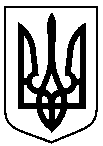 	посадаПрізвище та ініціали осіб, які завізували проект рішення виконавчого комітету Сумської міської ради Завідувач сектору з питань забезпечення роботи адміністративної комісіїО.М. КачановаНачальник правового управлінняО.В. ЧайченкоНачальник відділу протокольної роботи та контролю Л.В. МошаКеруючий справами виконавчого комітетуЮ.А. Павлик 